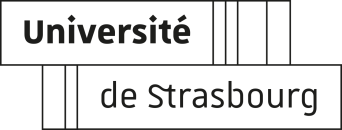 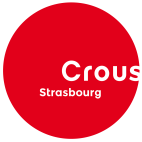 N° de dossier (réservé à l’administration) : COMMISSION D’AIDE AUX PROJETS ETUDIANTSFORMULAIRE DE BILAN MORAL ET FINANCIERBILAN FINANCIER DU PROJET (à remplir obligatoirement)Pièces à joindre impérativement au dossierL’ensemble des supports de communication édités pour le projetDes revues de presse, photos et autres documents relatifs au projet peuvent être ajoutésEnvoi du bilan moral et financierDate et signature du Président de l’association ou du porteur de projet individuel : Fait à                                                              le             Signature :Projet associatif Projet associatif Projet associatif Projet individuel Projet individuel Date de la commission :Montant demandé FSDIE : Culture-ActionS :   IdEx :Montant alloué FSDIE : Culture-ActionS :IdEx : Montant alloué FSDIE : Culture-ActionS :IdEx : Dépenses : Recettes :Nom de l’association/Nom du porteur individuel : Intitulé du projet : Date(s) du projet : Lieu(x) du projet : Adresse postale de l’association ou du porteur individuel : Téléphone de l’association ou du porteur individuel : Mail de l’association ou du porteur individuel : Nom président(e) association :                                                                        Tel :Mail :Nom du porteur-se de projet de l’association :                                              Tel :Mail : Déroulement du projet : (description des activités réalisées, modifications par rapport au programme initial)Bilan moral (résultat obtenu, nombre d’étudiants impactés, partenariats développés)Difficultés rencontréesPoints à améliorerRetombées pour les étudiants de StrasbourgDEPENSESMONTANT 
EN EUROSRECETTESMONTANT 
EN EUROSI - ACHATSI - ACHATSI - VENTESI - VENTESAlimentationAlimentationBoissonBoissonFournituresFournituresRestauration intervenantsAutres achats :BilletterieFrais d’inscriptionAutres ventes :II – SERVICES EXTERIEURSII – SERVICES EXTERIEURSII  - SUBVENTIONSII  - SUBVENTIONSHébergementFSDIE – UnistraFrais de déplacementsCulture-ActionS CrousLocation structure / salleIdEx – UnistraLocation sono / lumièresComposante / UFR / ÉcoleLocation véhiculeVille de StrasbourgAssuranceEurométropoleAffiches / TractsConseil DépartementalPhotocopies / PublicationsConseil RégionalService de sécuritéDRACAutres services extérieurs :DRDJSCSAutres subventions :III – CHARGES DE PERSONNELIII – CHARGES DE PERSONNELIII – ASSOCIATIONIII – ASSOCIATIONPersonnel associatifFonds propresIntervenantsReliquat de projet passéAutres charges de personnel :Autres recettes personnelles :IV – AUTRES DEPENSESIV – AUTRES DEPENSESIV – AUTRES RECETTESIV – AUTRES RECETTESDroits de musique (SACEM)SponsorsDroits d’auteurs (SACD) PublicitéAutres :Partenaires privésAutresV – TOTAL DEPENSESV – TOTAL DEPENSESV – TOTAL RECETTESV – TOTAL RECETTESTOTALTOTALPARTENAIRES NON FINANCIERSPARTENAIRES NON FINANCIERSPARTENAIRES NON FINANCIERSPARTENAIRES NON FINANCIERSNOM DU PARTENAIRENOM DU PARTENAIRENATURE DE L’AIDENATURE DE L’AIDE- Si subvention de l’Université- Si subvention de l’Université- Si subvention du Crous - Si subvention du Crous SERVICE DE LA VIE UNIVERSITAIRESERVICE DE LA VIE UNIVERSITAIRESERVICE CULTURELSERVICE CULTURELMission Vie EtudianteMission Vie EtudianteCrous de StrasbourgCrous de StrasbourgUniversité de StrasbourgUniversité de Strasbourg1 quai du Maire Dietrich1 quai du Maire Dietrich43 rue Goethe43 rue Goethe67004 Strasbourg67004 Strasbourg67000 Strasbourg Contacts : Anne REYMANN Tél. : 03 68 85 63 73 Courriel : svu@unistra.frContacts : Juliette LACLADERE / Hervé SALICHONTél : 03 88 21 13 01 / 03 88 21 28 20Courriel : culture@crous-strasbourg.fr